Typisch deutsche Produkte / Firmen aus DeutschlandZu welchen Branchen gehören sie?Branchen-Übersicht: https://www.kununu.com/de/branchen oder: https://de.statista.com/statistik/kategorien/Welche Produkte kennen Sie?Welche anderen deutschen, österreichischen oder Schweizer Unternehmen oder Produkte kennen Sie?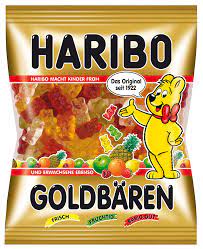 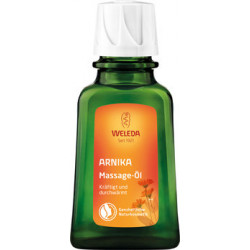 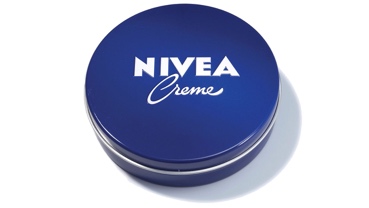 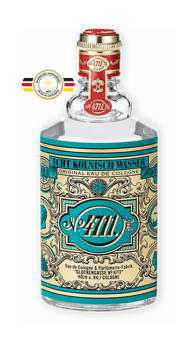 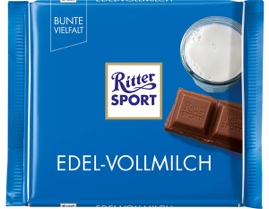 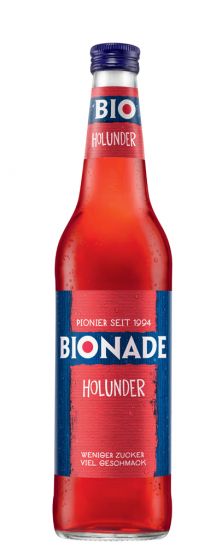 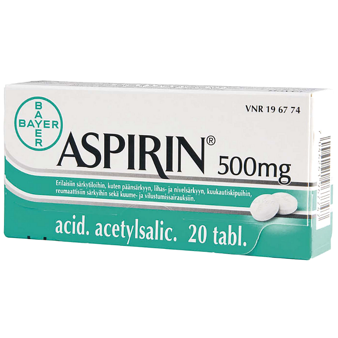 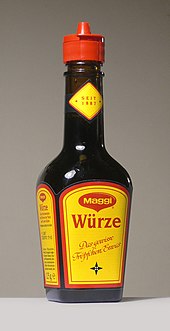 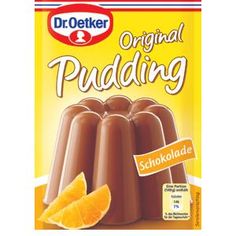 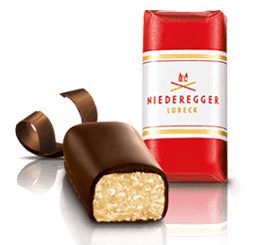 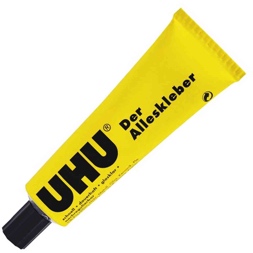 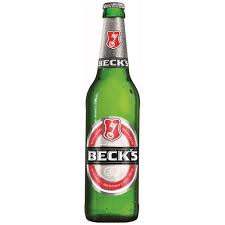 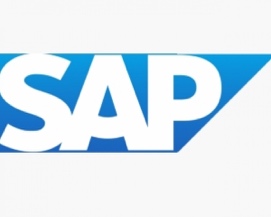 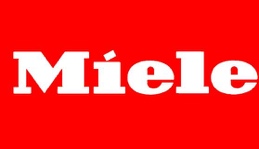 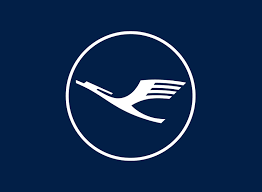 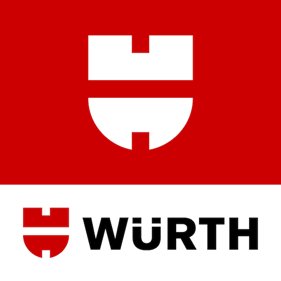 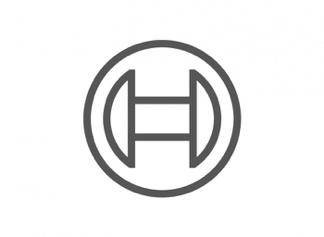 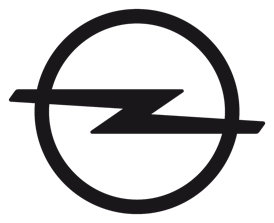 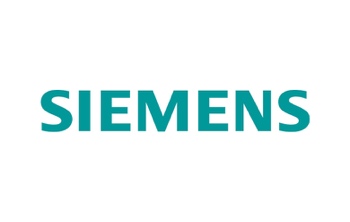 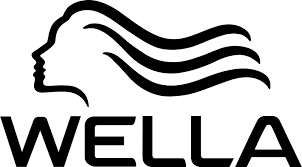 